Raspored dopunske nastave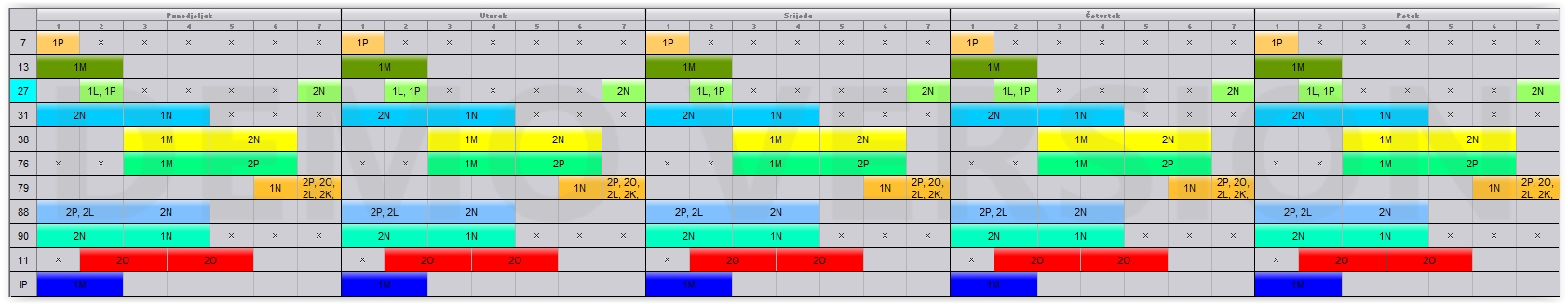 Raspored dopunske nastaveObrtničko-industrijske škole u Imotskom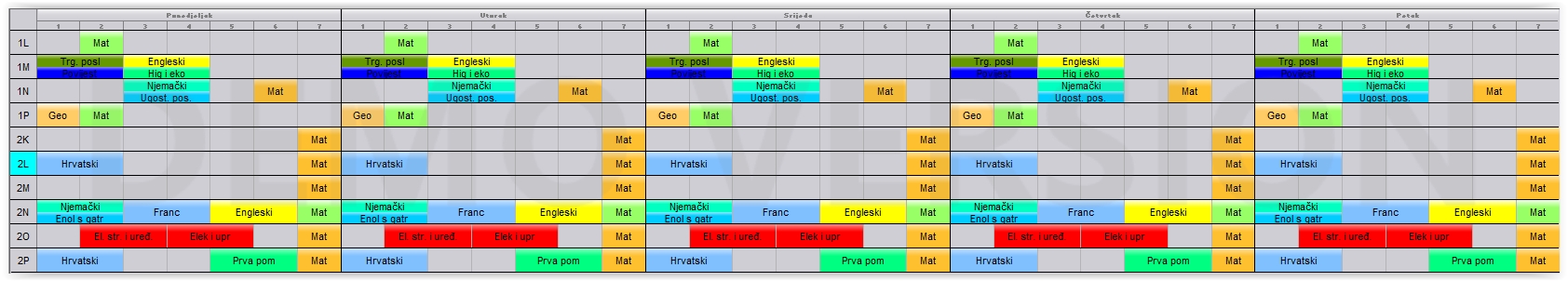 Popis nastavnikaPopis nastavnika7Jović Matea11Vujčić Mihovil13Mikulić Marica27Pandžić Vencel31Lozo Rafael38Jonjić Zrinka76Grizelj Smoday Tanja79Topić Zoran88Mikulić Elza90Drlje AnitaIPIvan Perić